1 четверть. 3 класс. 5 урок.Тема урока: Духовная музыка. Светская музыка.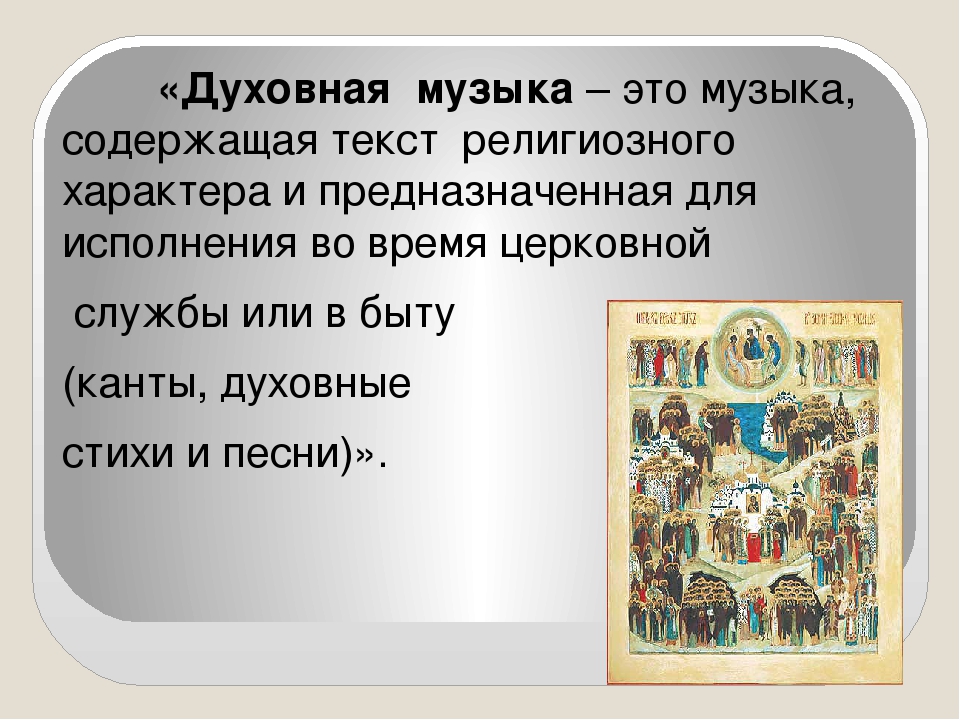 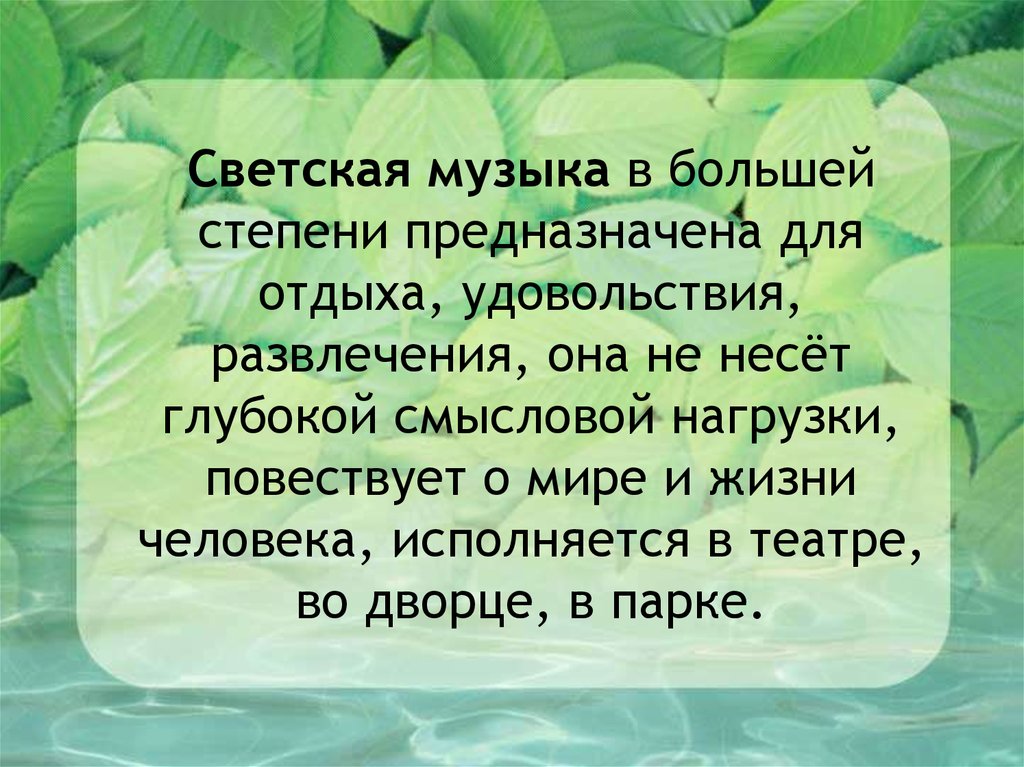 Домашнее задание:  Переписать тему в тетрадь.Задание выполнить и прислать на электронную почтуtabolina231271@mail.ru  или ВК не позднее  12 октября до 17.00